2017 – 2018 EĞİTİM – ÖĞRETİM YILIASLANAPA ORTAOKULU BRİFİNG DOSYASINOKUL MALİ KAYNAK DURUMUOKULUN SORUNLARIa)   Okul binası ile ilgili sorunlar                                     :  Okulun yeni ve modern bir binaya ihtiyacı vardır. b)   Öğretmen ve yönetici durumu ile ilgili sorunlar         : 	Okulumuzda mevcut norm kadroya göre   …… ihtiyacı vardır.c)   Diğer personel sayısı ile ilgili sorunlar                      :       Sorun yoktur.d)   Öğrenci devamsızlığı ile ilgili sorunlar                       :          Öğrenciler genelde okula devam etmektedir. Ancak şahsi problemlerinden zaman zaman okula devam edemeyen öğrenciler olmaktadır. Bunlarla ilgili aileleriyle derhal temas edilerek gereken yapılmaktadır.e)   Okul disiplin durumu ile ilgili sorunlar                       : Okulumuzda disiplini bozan herhangi bir olay olmamaktadır. OKULUN KENDİ İMKANLARI İLE ÇÖZÜLEMEYEN SORUNLARIa)   Okulun kendi imkânları ile çözülemeyen sorunları ve çözümü için öneriler                 : Okulumuz mevcut bahçesinde 1 Halk Eitimi binası ve bir ilkokul binasıbulunmaktadır okulumuz binası Aslanapa ortaokulu ve imam hatip orta okulu ile beraber kullanılmaktadır. İmam Hatip Ortaokulu öğrencileri ders saatleri ve yapıları farklılık gösterdiği için okulda karmaşa yaratmaktadır.b)   Çözümler konusunda varsa üst makamlara yapılan öneriler ve alınan cevaplar           : İmam Hatip Ortaokulunu başka bir binaya taşınmasıPLANLAMALARKısa Vadeli Plan (İçinde Bulunulan yıl ile ilgili) :Öğrencilerin sosyal ve kültürel faaliyetleri için okulda spor müsabakaları yapılacak, bilgi yarışmaları ile belirli günlerde şiir, kompozisyon, resim yarışmaları düzenlenecek.Öğrencilerin toplum hizmeti çalışmaları için öncelikle kendi okulumuz ve okul çevremiz olmak üzere toplu çalışmalar düzenlenecek.Kitap okuma saatlerinin titizlikle uygulanması sağlanacak.Orta Vadeli Plan ( Gelecek Yıl için ) : Fiziksel yapı ile ilgili eksiklikler hem Bakanlık hem de yerel kaynaklar kullanılarak giderilmeye çalışılacak.Öğrencileri yetiştirmek adına özellikle Kütüphane kaynakları artırılıp güncelleştirilecek.Ders araç gereçleri güncelleştirilecek.Modern anlamda yeni fiziksel imkanlar geliştirilecek.(Fen Lab, Kütüphane vs.)Uzun Vadeli Plan ( Gelecek Yıllar İçerisinde ) :Fiziksel yapının eğitim öğretime en uygun hale getirilmesi. Yeni okul binasının inşası. Öğrenci ve veli istekleri doğrultusunda mevcut sektörlerle de görüşülerek okulumuz bünyesinde yeni imkanların sağlanması..Tüm Bilgiler Kayıtlarımızdan Çıkarılmıştır.                                                                              .20/10./2017Yasin ATMACAOkul Müdürü OKUL BİLGİLERİOKUL BİLGİLERİOKUL BİLGİLERİOKUL BİLGİLERİOkul KoduOkul Kodu711956711956Okulun AdıOkulun AdıASLANAPA ORTAOKULUASLANAPA ORTAOKULUOkulun Adını Nereden AldığıOkulun Adını Nereden AldığıBULUNDUĞU İLÇENİN ADIDIRBULUNDUĞU İLÇENİN ADIDIRİliİli KÜTAHYA KÜTAHYAİlçesiİlçesiASLANAPAASLANAPAİl Nüfusuİl Nüfusu571463571463İlçe Nüfusuİlçe Nüfusu 9986 9986Eğitim BölgesiEğitim Bölgesi1/51/5Taşımalı DurumuTaşımalı DurumuVARVARYatılı ve PansiyonYatılı ve Pansiyon Yok YokDerslik SayısıDerslik Sayısı12 + 1 Bilgisayar odası + 1 Laboratuvar 12 + 1 Bilgisayar odası + 1 Laboratuvar Okul MüdürüOkul MüdürüYasin ATMACAYasin ATMACATelefonTelefon (274) 331 2030 (274) 331 2030İnternet Adresiİnternet Adresihttp//www.aslanapaortaokulu.meb.k12.trhttp//www.aslanapaortaokulu.meb.k12.trE-PostaE-Postaaslanapaooevrak@gmail.comaslanapaooevrak@gmail.comAdresAdresCumhuriyet Mah. Eğitim Sok. No:1. ASLANAPA/KÜTAHYACumhuriyet Mah. Eğitim Sok. No:1. ASLANAPA/KÜTAHYAEğitim-Öğretime Açıldığı TarihEğitim-Öğretime Açıldığı Tarih 07/06/1994 07/06/1994Eğitim-Öğretim ŞekliEğitim-Öğretim ŞekliNormal-Tekli EğitimNormal-Tekli EğitimYabancı DillerYabancı Diller İngilizce İngilizceOkulun ÖzellikleriOkulun Özellikleri 1 Blok üzerine Bodrum katı , Zemin artı 2 katlı , ihata duvarlı 1 Blok üzerine Bodrum katı , Zemin artı 2 katlı , ihata duvarlıAnasınıfıAnasınıfıYOKYOKSeçmeli DerslerSeçmeli Dersler Okuma Becerileri,Matemetik Uygulamaları,Görsel San.,Yazarlık, Kuran-ı Kerim,Bilim uygulamaları, Akıl Oyunları Okuma Becerileri,Matemetik Uygulamaları,Görsel San.,Yazarlık, Kuran-ı Kerim,Bilim uygulamaları, Akıl OyunlarıOkul Müdür YardımcılarıOkul Müdür Yardımcıları  Onur Mert SARIKAYA (Müzik Öğretmeni)  Onur Mert SARIKAYA (Müzik Öğretmeni)OKULUN TARİHÇESİ       Okulumuz ilk olarak 07/06/1994 tarihinde Aslanapa Merkez İlkokulu ve Aslanapa Ortaokulunun birleştirilmesiyle ilköğretim binasının birinci katında hizmete açılmıştır. 1995 yılında binanın ikinci katının da hizmete girmesiyle ilk iki katta eğitim-öğretim yapılmıştır. 1997-1998 eğitim-öğretim yılının başlarında inşaatın tamamlanmasıyla dersliklerin tamamı ve diğer bölümler de faaliyet kazanmıştır.OKULUN TARİHÇESİ       Okulumuz ilk olarak 07/06/1994 tarihinde Aslanapa Merkez İlkokulu ve Aslanapa Ortaokulunun birleştirilmesiyle ilköğretim binasının birinci katında hizmete açılmıştır. 1995 yılında binanın ikinci katının da hizmete girmesiyle ilk iki katta eğitim-öğretim yapılmıştır. 1997-1998 eğitim-öğretim yılının başlarında inşaatın tamamlanmasıyla dersliklerin tamamı ve diğer bölümler de faaliyet kazanmıştır.OKULUN TARİHÇESİ       Okulumuz ilk olarak 07/06/1994 tarihinde Aslanapa Merkez İlkokulu ve Aslanapa Ortaokulunun birleştirilmesiyle ilköğretim binasının birinci katında hizmete açılmıştır. 1995 yılında binanın ikinci katının da hizmete girmesiyle ilk iki katta eğitim-öğretim yapılmıştır. 1997-1998 eğitim-öğretim yılının başlarında inşaatın tamamlanmasıyla dersliklerin tamamı ve diğer bölümler de faaliyet kazanmıştır.OKULUN TARİHÇESİ       Okulumuz ilk olarak 07/06/1994 tarihinde Aslanapa Merkez İlkokulu ve Aslanapa Ortaokulunun birleştirilmesiyle ilköğretim binasının birinci katında hizmete açılmıştır. 1995 yılında binanın ikinci katının da hizmete girmesiyle ilk iki katta eğitim-öğretim yapılmıştır. 1997-1998 eğitim-öğretim yılının başlarında inşaatın tamamlanmasıyla dersliklerin tamamı ve diğer bölümler de faaliyet kazanmıştır.PERSONEL BİLGİLERİ SAYISIPERSONEL BİLGİLERİ SAYISIPERSONEL BİLGİLERİ SAYISIPERSONEL BİLGİLERİ SAYISIMüdürMüdürMüdür1Müdür YardımcısıMüdür YardımcısıMüdür Yardımcısı1Sınıf Öğretmeni (Kadrolu)Sınıf Öğretmeni (Kadrolu)Sınıf Öğretmeni (Kadrolu)-Okul Öncesi Öğretmeni ( Kadrolu )Okul Öncesi Öğretmeni ( Kadrolu )Okul Öncesi Öğretmeni ( Kadrolu )-Sınıf Öğretmeni (Ek Ders Ücretli)Sınıf Öğretmeni (Ek Ders Ücretli)Sınıf Öğretmeni (Ek Ders Ücretli)-Okul Öncesi Öğretmeni ( Ücretli )Okul Öncesi Öğretmeni ( Ücretli )Okul Öncesi Öğretmeni ( Ücretli )-Branş Öğretmeni (Kadrolu)Branş Öğretmeni (Kadrolu)Branş Öğretmeni (Kadrolu)17Branş Öğretmeni (Ek Ders Ücretli)Branş Öğretmeni (Ek Ders Ücretli)Branş Öğretmeni (Ek Ders Ücretli)3Başka Yerde Görevli Öğretmen ve Personel – Görevli Olduğu OkulBaşka Yerde Görevli Öğretmen ve Personel – Görevli Olduğu OkulBaşka Yerde Görevli Öğretmen ve Personel – Görevli Olduğu Okul1 - Aslanapa İmam Hatip LisesiMemurMemurMemur-Yardımcı HizmetliYardımcı HizmetliYardımcı Hizmetli2İŞKUR (TYP)İŞKUR (TYP)İŞKUR (TYP)1ŞUBE SAYILARIŞUBE SAYILARIŞUBE SAYILARIŞUBE SAYILARIOkul Öncesi ŞubesiOkul Öncesi ŞubesiOkul Öncesi Şubesi- Şube Sayısı 1. Sınıf Şube Sayısı 1. Sınıf Şube Sayısı 1. Sınıf- Şube Sayısı 2. Sınıf Şube Sayısı 2. Sınıf Şube Sayısı 2. Sınıf- Şube Sayısı 3. Sınıf Şube Sayısı 3. Sınıf Şube Sayısı 3. Sınıf- Şube Sayısı 4. Sınıf Şube Sayısı 4. Sınıf Şube Sayısı 4. Sınıf- Şube Sayısı 5. Sınıf Şube Sayısı 5. Sınıf Şube Sayısı 5. Sınıf2 Şube Sayısı 6. Sınıf Şube Sayısı 6. Sınıf Şube Sayısı 6. Sınıf3 Şube Sayısı 7. Sınıf Şube Sayısı 7. Sınıf Şube Sayısı 7. Sınıf2 Şube Sayısı 8. Sınıf Şube Sayısı 8. Sınıf Şube Sayısı 8. Sınıf3Özel Eğitim Sınıfı Özel Eğitim Sınıfı Özel Eğitim Sınıfı 1 Şube Sayısı Toplam Şube Sayısı Toplam Şube Sayısı Toplam11Binanın Özellikleria)      Binanın özellikleri (Isınma, su ve kanalizasyon)     : 1 Bina mevcut olup, ısınma kalorifer ile sağlanmaktadır. Su ve kanalizasyon mevcut olup çalışır durumdadır.b)   Derslik sayısı ve yeterliliği                                      : Şu an mevcut 1 binada toplam 12  derslik vardır. Mevcut  11şubeye yeterlidir. c)  	Laboratuarlar (Araç-gereç durumları)                     :  -Bilişim – Teknoloji  sınıfı olmak üzere 1 laboratuar mevcuttur. Bilgisayar laboratuarında 15+1 bilgisayar, tarayıcı, siyah beyaz lazer yazıcı, projeksiyon makinesi ve aparatları bulunmaktadır.-Müzik Sınıfı mevcuttur. 1 Piyano ve 1 Elektronik Klavye ve 1 gitar vardır.-Fen Labaratuarı Mevcuttur, çeşitli araç gereçleri öğrencilere yeterlidir.d)   Okul kitaplığı                                                         : Kitaplığımızda 1000 kitap mevcut olup imkanlar dahilinde güncel kitaplar kazandırılmaktadır. Yeni z kütüphanesi oluru gelmiştir Aralık 2017 sonuna kadar yeni kütüphanemiz olacaktır.e)    Depo, ambar ve arşiv                                             : Oku1 içinde Arşiv odası mevcuttur. Depo ve ambar olarak kullanılan odalar bulunmaktadır.g)   Spor salonu                                                           : Spor salonumuz mevcuttur. Aslanapa İlkokuluna ait fakat kullanımı Aslanapa Ortaokuluna aittir.h)   Diğer sosyal faaliyetler için ayrılmış yerler               : Spor faaliyetleri okul spor salonu veya bahçesinde yapılmaktadır. Tören, gösteri, seminer ve benzeri faaliyetler de spor salonu veya okul bahçesinde yapılmaktadır.j)    Bahçenin alanı, ağaçlandırılması ve korunması         : Okul Bahçesinin uygun yerleri ağaçlandırılmış durumdadır. Okulun çevresi ihata duvarı ile çevrilmiştir.Okulun Oturma alanı 800 metrekaredir.Bahçe alanı 4990  metrekaredir.a)      Binanın özellikleri (Isınma, su ve kanalizasyon)     : 1 Bina mevcut olup, ısınma kalorifer ile sağlanmaktadır. Su ve kanalizasyon mevcut olup çalışır durumdadır.b)   Derslik sayısı ve yeterliliği                                      : Şu an mevcut 1 binada toplam 12  derslik vardır. Mevcut  11şubeye yeterlidir. c)  	Laboratuarlar (Araç-gereç durumları)                     :  -Bilişim – Teknoloji  sınıfı olmak üzere 1 laboratuar mevcuttur. Bilgisayar laboratuarında 15+1 bilgisayar, tarayıcı, siyah beyaz lazer yazıcı, projeksiyon makinesi ve aparatları bulunmaktadır.-Müzik Sınıfı mevcuttur. 1 Piyano ve 1 Elektronik Klavye ve 1 gitar vardır.-Fen Labaratuarı Mevcuttur, çeşitli araç gereçleri öğrencilere yeterlidir.d)   Okul kitaplığı                                                         : Kitaplığımızda 1000 kitap mevcut olup imkanlar dahilinde güncel kitaplar kazandırılmaktadır. Yeni z kütüphanesi oluru gelmiştir Aralık 2017 sonuna kadar yeni kütüphanemiz olacaktır.e)    Depo, ambar ve arşiv                                             : Oku1 içinde Arşiv odası mevcuttur. Depo ve ambar olarak kullanılan odalar bulunmaktadır.g)   Spor salonu                                                           : Spor salonumuz mevcuttur. Aslanapa İlkokuluna ait fakat kullanımı Aslanapa Ortaokuluna aittir.h)   Diğer sosyal faaliyetler için ayrılmış yerler               : Spor faaliyetleri okul spor salonu veya bahçesinde yapılmaktadır. Tören, gösteri, seminer ve benzeri faaliyetler de spor salonu veya okul bahçesinde yapılmaktadır.j)    Bahçenin alanı, ağaçlandırılması ve korunması         : Okul Bahçesinin uygun yerleri ağaçlandırılmış durumdadır. Okulun çevresi ihata duvarı ile çevrilmiştir.Okulun Oturma alanı 800 metrekaredir.Bahçe alanı 4990  metrekaredir.a)      Binanın özellikleri (Isınma, su ve kanalizasyon)     : 1 Bina mevcut olup, ısınma kalorifer ile sağlanmaktadır. Su ve kanalizasyon mevcut olup çalışır durumdadır.b)   Derslik sayısı ve yeterliliği                                      : Şu an mevcut 1 binada toplam 12  derslik vardır. Mevcut  11şubeye yeterlidir. c)  	Laboratuarlar (Araç-gereç durumları)                     :  -Bilişim – Teknoloji  sınıfı olmak üzere 1 laboratuar mevcuttur. Bilgisayar laboratuarında 15+1 bilgisayar, tarayıcı, siyah beyaz lazer yazıcı, projeksiyon makinesi ve aparatları bulunmaktadır.-Müzik Sınıfı mevcuttur. 1 Piyano ve 1 Elektronik Klavye ve 1 gitar vardır.-Fen Labaratuarı Mevcuttur, çeşitli araç gereçleri öğrencilere yeterlidir.d)   Okul kitaplığı                                                         : Kitaplığımızda 1000 kitap mevcut olup imkanlar dahilinde güncel kitaplar kazandırılmaktadır. Yeni z kütüphanesi oluru gelmiştir Aralık 2017 sonuna kadar yeni kütüphanemiz olacaktır.e)    Depo, ambar ve arşiv                                             : Oku1 içinde Arşiv odası mevcuttur. Depo ve ambar olarak kullanılan odalar bulunmaktadır.g)   Spor salonu                                                           : Spor salonumuz mevcuttur. Aslanapa İlkokuluna ait fakat kullanımı Aslanapa Ortaokuluna aittir.h)   Diğer sosyal faaliyetler için ayrılmış yerler               : Spor faaliyetleri okul spor salonu veya bahçesinde yapılmaktadır. Tören, gösteri, seminer ve benzeri faaliyetler de spor salonu veya okul bahçesinde yapılmaktadır.j)    Bahçenin alanı, ağaçlandırılması ve korunması         : Okul Bahçesinin uygun yerleri ağaçlandırılmış durumdadır. Okulun çevresi ihata duvarı ile çevrilmiştir.Okulun Oturma alanı 800 metrekaredir.Bahçe alanı 4990  metrekaredir.VİZYON-MİSYONVİZYON-MİSYONVİZYON-MİSYONVİZYON-MİSYONVizyonVizyon        Türk Milli Eğitiminin Amaçları doğrultusunda, Her bireyin öğrenmesine ve gelişmesine yardımcı olan, paylaşımcı, dinamik ve üretken bir okul toplumu olmak.        Türk Milli Eğitiminin Amaçları doğrultusunda, Her bireyin öğrenmesine ve gelişmesine yardımcı olan, paylaşımcı, dinamik ve üretken bir okul toplumu olmak.MisyonumuzMisyonumuz          Çocuklarımızın doğal bir ortamda, özgüveni gelişmiş, ne istediğini bilen, teknolojiyi, ve yabancı dili iyi kullanabilen, dürüst, sevecen ATATÜRK ilkelerine bağlı, sosyal insan olarak yetiştirilmesi amacı ile varlığını sürdürmektedir.          Çocuklarımızın doğal bir ortamda, özgüveni gelişmiş, ne istediğini bilen, teknolojiyi, ve yabancı dili iyi kullanabilen, dürüst, sevecen ATATÜRK ilkelerine bağlı, sosyal insan olarak yetiştirilmesi amacı ile varlığını sürdürmektedir.OKUL İDARECİ NORM BİLGİLERİOKUL İDARECİ NORM BİLGİLERİOKUL İDARECİ NORM BİLGİLERİOKUL İDARECİ NORM BİLGİLERİOKUL İDARECİ NORM BİLGİLERİOKUL İDARECİ NORM BİLGİLERİOKUL İDARECİ NORM BİLGİLERİOKUL İDARECİ NORM BİLGİLERİMÜDÜR                      MÜDÜR                      MÜDÜR                      MevcutMevcutNorm SayısıNorm SayısıNorm SayısıMÜDÜR                      MÜDÜR                      MÜDÜR                      11111GöreviAdı  SoyadıAdı  SoyadıBranşıBranşıDurumuDurumuDurumuMüdürYasin ATMACAYasin ATMACATEKNOLOJİ VE TASARIMTEKNOLOJİ VE TASARIMGörevlendirmeGörevlendirmeGörevlendirmeMÜDÜR YARDIMCISIMÜDÜR YARDIMCISIMÜDÜR YARDIMCISIMevcutMevcutNorm SayısıNorm SayısıNorm SayısıMÜDÜR YARDIMCISIMÜDÜR YARDIMCISIMÜDÜR YARDIMCISI11111GöreviAdı SoyadıAdı SoyadıBranşıBranşıDurumuDurumuDurumuMüdür Yardımcısı    Onur Mert SARIKAYA    Onur Mert SARIKAYAMÜZİKMÜZİKGörevlendirmeGörevlendirmeGörevlendirmeMüdür YardımcısıUnvan AdıUnvan KoduKadro DerecesiKadro DerecesiNormNormMevcutMemur7555Hizmetli9400 İşkur      (TYP)İLKOKUL ÖĞRETMEN NORM BİLGİLERİİLKOKUL ÖĞRETMEN NORM BİLGİLERİİLKOKUL ÖĞRETMEN NORM BİLGİLERİİLKOKUL ÖĞRETMEN NORM BİLGİLERİİLKOKUL ÖĞRETMEN NORM BİLGİLERİİLKOKUL ÖĞRETMEN NORM BİLGİLERİİLKOKUL ÖĞRETMEN NORM BİLGİLERİBranş AdıBranş KoduDers SaatiNormMevcutÜcretliToplamDin Kült. ve Ahl. Bil.1245-İngilizce1524-Sınıf Öğretmenliği2403-Okul Öncesi Öğretmenliği4439-TOPLAM--ORTAOKUL ÖĞRETMEN NORM BİLGİLERİORTAOKUL ÖĞRETMEN NORM BİLGİLERİORTAOKUL ÖĞRETMEN NORM BİLGİLERİORTAOKUL ÖĞRETMEN NORM BİLGİLERİORTAOKUL ÖĞRETMEN NORM BİLGİLERİORTAOKUL ÖĞRETMEN NORM BİLGİLERİORTAOKUL ÖĞRETMEN NORM BİLGİLERİBranş AdıBranş KoduDers SaatiNormMevcutSözleşmeliÜcretliToplamToplamBilişim Teknolojileri11191011-11Din Kült. ve Ahl. Bil.1245201----Fen ve Teknoloji13864022-22İngilizce15243511-11İlköğretim Matematik Öğr.17155033-33Müzik18221011-11Rehber Öğretmen1894-11-11Görsel Sanatlar/Resim19251011-11Türkçe21435533-33Beden Eğitimi2265201----Sosyal Bilgiler25102811-11Teknoloji ve Tasarım4900?11-11Özel Eğitim 7106-11-11TOPLAM--1816-EKDERS KARŞILIĞI VEYA GEÇİCİ GÖREVLE ÇALIŞAN ÖĞRETMENLEREKDERS KARŞILIĞI VEYA GEÇİCİ GÖREVLE ÇALIŞAN ÖĞRETMENLEREKDERS KARŞILIĞI VEYA GEÇİCİ GÖREVLE ÇALIŞAN ÖĞRETMENLEREKDERS KARŞILIĞI VEYA GEÇİCİ GÖREVLE ÇALIŞAN ÖĞRETMENLEREKDERS KARŞILIĞI VEYA GEÇİCİ GÖREVLE ÇALIŞAN ÖĞRETMENLERBranş AdıÖğretmenin Adı SoyadıKadrolu-Görevlendirme    ÜcretliEk ders KarşılığıFen BİlimleriRefik KÖKERGÖREVLENDİRME-EVETTeknoloji TasarımMustafa KORKMAZGÖREVLENDİRMEEVETÖĞRETMEN BİLGİLERİÖĞRETMEN BİLGİLERİÖĞRETMEN BİLGİLERİÖĞRETMEN BİLGİLERİÖĞRETMEN BİLGİLERİÖĞRETMEN BİLGİLERİSINIFSINIFAdı Soyadıİstihdam Tipi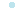 AlanıDurumu1                   SEFER  MUTLUKADROLUREHBERLİKGörevde2                 YASİN AYDOĞANKADROLUTÜRKÇEGörevde3H. GÜVEN KARŞIYAKAKADROLUMATEMATİKGörevde4İMRAN ŞENERKADROLUMATEMETİKGörevde6SELİM AYAZKADROLUMATEMATİKGörevde7SERPİL KAVAL ŞENKADROLUİNGİLİZCEGörevde8BERKAY ÖNALKADROLUFEN VE TEKNOLOJİGörevde9EBRU OKUMUŞERKADROLUTÜRKÇEGörevde10HALİME İNCEKADROLUİNGİLİZCEGörevde11HANDE NUR KARADEMİRKADROLUTÜRKÇEGörevde12ONUR MERT SARI KAYAKADROLUMÜZİKGörevde13MUSTAFA KOCABAŞKADROLUSOSYAL BİLGİLERGörevde14HALİL İBRAHİM CANBAŞKADROLUBİLİŞİM ÖĞRETMENİGörevde15MAHMUT HALİT SIDARKADROLUGÖRSEL SANATLARGörevde16FATİH AKBOĞAKADROLUÖZEL ÖĞRETİMGörevde171819SINIF – ŞUBE ÖĞRENCİ SAYILARISINIF – ŞUBE ÖĞRENCİ SAYILARISINIF – ŞUBE ÖĞRENCİ SAYILARISINIF – ŞUBE ÖĞRENCİ SAYILARISINIF – ŞUBE ÖĞRENCİ SAYILARISINIF – ŞUBE ÖĞRENCİ SAYILARISINIF – ŞUBE ÖĞRENCİ SAYILARISINIF – ŞUBE ÖĞRENCİ SAYILARISINIF – ŞUBE ÖĞRENCİ SAYILARISINIF – ŞUBE ÖĞRENCİ SAYILARISINIF – ŞUBE ÖĞRENCİ SAYILARISINIF – ŞUBE ÖĞRENCİ SAYILARISINIF – ŞUBE ÖĞRENCİ SAYILARISınıf/ŞubeSınıf/ŞubeSınıf/ŞubeErkek Öğrenci Kız ÖğrenciSınıf ToplamıSınıf/ŞubeSınıf/ŞubeSınıf/ŞubeErkek Öğrenci Kız ÖğrenciSınıf ToplamıOkul Öncesi ŞubesiOkul Öncesi ŞubesiOkul Öncesi Şubesi5. Sınıf / A Şubesi5. Sınıf / A Şubesi5. Sınıf / A Şubesi99181. Sınıf / A Şubesi1. Sınıf / A Şubesi1. Sınıf / A Şubesi5. Sınıf / B Şubesi5. Sınıf / B Şubesi5. Sınıf / B Şubesi125171. Sınıf / A Şubesi1. Sınıf / A Şubesi1. Sınıf / A ŞubesiTOPLAMTOPLAMTOPLAM2114351. Sınıf / B Şubesi1. Sınıf / B Şubesi1. Sınıf / B Şubesi6. Sınıf / A Şubesi6. Sınıf / A Şubesi6. Sınıf / A Şubesi121325TOPLAMTOPLAMTOPLAM6. Sınıf / B Şubesi6. Sınıf / B Şubesi6. Sınıf / B Şubesi714212. Sınıf / A Şubesi2. Sınıf / A Şubesi2. Sınıf / A Şubesi6. Sınıf / C Şubesi6. Sınıf / C Şubesi6. Sınıf / C Şubesi139222. Sınıf / B Şubesi2. Sınıf / B Şubesi2. Sınıf / B ŞubesiTOPLAMTOPLAMTOPLAM323668TOPLAMTOPLAMTOPLAM7. Sınıf / A Şubesi7. Sınıf / A Şubesi7. Sınıf / A Şubesi87153. Sınıf / A Şubesi3. Sınıf / A Şubesi3. Sınıf / A Şubesi7. Sınıf / B Şubesi7. Sınıf / B Şubesi7. Sınıf / B Şubesi714213. Sınıf / A Şubesi3. Sınıf / A Şubesi3. Sınıf / A ŞubesiTOPLAMTOPLAMTOPLAM2111323. Sınıf / B Şubesi3. Sınıf / B Şubesi3. Sınıf / B Şubesi8. Sınıf / A Şubesi8. Sınıf / A Şubesi8. Sınıf / A Şubesi7916TOPLAMTOPLAMTOPLAM8. Sınıf / B Şubesi8. Sınıf / B Şubesi8. Sınıf / B Şubesi913224. Sınıf / A Şubesi4. Sınıf / A Şubesi4. Sınıf / A Şubesi8. Sınıf / C Şubesi8. Sınıf / C Şubesi8. Sınıf / C Şubesi98174. Sınıf / B Şubesi4. Sınıf / B Şubesi4. Sınıf / B ŞubesiTOPLAMTOPLAMTOPLAM253055TOPLAMTOPLAMTOPLAMGENEL TOPLAMGENEL TOPLAMGENEL TOPLAM9991190GENEL TOPLAMGENEL TOPLAMGENEL TOPLAMGENEL BİLGİLER2014 - 2015 ve 2016         MERKEZİ ORTAK SINAV SONUÇLARINA GÖRE OKUL BAŞARISI2014 - 2015 ve 2016         MERKEZİ ORTAK SINAV SONUÇLARINA GÖRE OKUL BAŞARISI2014 - 2015 ve 2016         MERKEZİ ORTAK SINAV SONUÇLARINA GÖRE OKUL BAŞARISI2014 - 2015 ve 2016         MERKEZİ ORTAK SINAV SONUÇLARINA GÖRE OKUL BAŞARISIOKUL TÜRÜ201520162017FEN LİSESİ KAZANAN ÖĞRENCİ SAYISI     7-3ANADOLU LİSESİ KAZANAN ÖĞRENCİ SAYISI 404014ANADOLU İMAM HATİP LİSEİ KAZANAN ÖĞRENCİ SAYISI255MESLEKİ VE TEKNİK EĞİTİM ANADOLU LİSESİ KAZANAN ÖĞRENCİ SAYISI     5520ÇOK PROGRAMLI ANADOLU LİSESİ KAZANAN ÖĞRENCİ SAYISI650AÇIKÖĞRETİM LİSESİ KAZANAN ÖĞRENCİ SAYISI2 YATILI VE BURSLULUĞU KAZANAN ÖĞRENCİ SAYISI   KURUMA AİT ALANIN KULLANIM VE İHTİYAÇ DURUMUKURUMA AİT ALANIN KULLANIM VE İHTİYAÇ DURUMUKURUMA AİT ALANIN KULLANIM VE İHTİYAÇ DURUMUEĞİTİM-ÖĞRETİM ALANLARISAYISIİHTİYAÇArşiv1-Atölye Sayısı (Kullanılan ve Kullanılmayanlar Dahil)1-Biyoloji Laboratuarı Sayısı--Büroda kullanılan bilgisayar sayısı5Çalışma Odası1Çok Amaçlı Salon Sayısı1Daktilografi Oda Sayısı-Danışma1Depo1Derslik Olmadığı halde derslik olarak kullanılan bölüm sayısı(Toplam Dersliğe dahil edilmeyecektir.)-Derslik Sayısı (aktif kullanılan-anasınıfı hariç)10Derslik Sayısı (Anasınıfı Olarak Kullanılan )-Derslik Sayısı (Kullanılan, Kullanılmayan, Anasınıfı dahil)10Derslik Sayısı (Kullanılmayan)1Destek Eğitim Odası-Eğitim amaçlı kullanılan bilgisayar sayısı16Eğitim Araçları OdasıFatih projesi kapsamında akıllı tahta sayısı13Fatih projesi kapsamında çok fonksiyonlu yazıcı sayısı3Fatih projesi kapsamında tablet bilgisayar sayısı-Fen Bilgisi Laboratuarı Sayısı1Gözlem Odası1Grup Rehberliği Odası1İbadet Amaçlı Kullanılan Oda Sayısı1İdari İşler Odası2Kantin Sayısı1Konferans Salonu Sayısı1Kütüphane Sayısı (Sınıf Kitaplıkları Hariç)1Lavabo Sayısı2Müdür Odası1Müdür Yardımcısı Odası1Müzik Odası Sayısı1Ortak Kullanılan Laboratuar Sayısı8Oyun Odası-Öğretmenler Odası1Özel Eğitim Hizmetleri Bölüm Odası1Rehberlik Servisi Oda Sayısı1Resim Odası Sayısı-Revir ve Doktor Oda Sayısı-Spor Salonu Sayısı1Test Odası-Toplantı Salonu-WC Sayısı6Yemekhane Sayısı1KURUMDA BİLGİ TEKNOLOJİLERİ KULLANIM DURUMUKURUMDA BİLGİ TEKNOLOJİLERİ KULLANIM DURUMUKURUMDA BİLGİ TEKNOLOJİLERİ KULLANIM DURUMUEĞİTİM-ÖĞRETİM ALANLARIEğitim-Öğretim Amacı İle Kullanılanların Sayısıİdari Amaçlar İçin Kullanılanların SayısıAkıllı Tahta 13Masaüstü Bilgisayar Sayısı5Taşınabilir Bilgisayar Sayısı 1Tablet PC -Yazıcı  3Tarayıcı 1Fax -Renkli Fotokopi Makinesi -Siyah Beyaz Fotokopi Makinesi 3Projeksiyon Cihazı 2Çek Bırak Projeksiyon Perdesi --Kumandalı Projeksiyon Perdesi OKUL PROJE ÇALIŞMALARIOKUL PROJE ÇALIŞMALARIOKUL PROJE ÇALIŞMALARIOKUL PROJE ÇALIŞMALARIOKUL PROJE ÇALIŞMALARIOKUL PROJE ÇALIŞMALARISIRANOUYGULANAN PROJENİN ADIPROJE TÜRÜPROJE SÜRESİİŞBİRLİĞİ YAPILAN KURUMPROJE BÜTÇESİ123OKUL SOSYAL ETKİNLİK ÇALIŞMALARI OKUL SOSYAL ETKİNLİK ÇALIŞMALARI OKUL SOSYAL ETKİNLİK ÇALIŞMALARI OKUL SOSYAL ETKİNLİK ÇALIŞMALARI SIRANOÇALIŞMANIN ADIGÖREVLİ SAYISIKATILIMCI SAYISI1FUTSAL1182HALK OYUNLARI1163                                 SATRANÇ2304                                   RESİM1155                          MÜZİK( KORO)114OKUL SOSYAL ETKİNLİK YARIŞMALARINA KATILIM DURUMU  OKUL SOSYAL ETKİNLİK YARIŞMALARINA KATILIM DURUMU  OKUL SOSYAL ETKİNLİK YARIŞMALARINA KATILIM DURUMU  OKUL SOSYAL ETKİNLİK YARIŞMALARINA KATILIM DURUMU  OKUL SOSYAL ETKİNLİK YARIŞMALARINA KATILIM DURUMU  OKUL SOSYAL ETKİNLİK YARIŞMALARINA KATILIM DURUMU  OKUL SOSYAL ETKİNLİK YARIŞMALARINA KATILIM DURUMU  KURUMDA DÜZENLENENFAALİYET TÜRÜKATILAN ÖĞRENCİ SAYISIKURULAN EKİP TAKIM SAYISIYEREL ETKİNLİKLERE KATILAN ÖĞRENCİ SAYISIULUSAL ETKİNLİKLERE KATILAN ÖĞRENCİ SAYISIULUSLARARASI ETKİNLİKLERE KATILAN ÖĞRENCİ SAYISISOSYALSANATSALRESİM, MÜZİK(KORO)2011SPORTİFFUTSALKÜLTÜRELHALK OYUNLARITAŞIMALI EĞİTİM DURUMU (İLKOKUL)TAŞIMALI EĞİTİM DURUMU (İLKOKUL)TAŞIMALI EĞİTİM DURUMU (İLKOKUL)TAŞIMALI EĞİTİM DURUMU (İLKOKUL)TAŞIMALI EĞİTİM DURUMU (İLKOKUL)TAŞIMALI EĞİTİM DURUMU (İLKOKUL)TAŞIMALI EĞİTİM DURUMU (İLKOKUL)TAŞIMALI EĞİTİM DURUMU (İLKOKUL)TAŞIMALI EĞİTİM DURUMU (İLKOKUL)TAŞIMALI EĞİTİM DURUMU (İLKOKUL)TAŞIMALI EĞİTİM DURUMU (İLKOKUL)TAŞINAN ÖĞRENCİ SAYISI1.SINIF1.SINIF2.SINIF2.SINIF3.SINIF3.SINIF4.SINIF4.SINIFTOPLAMTOPLAMTAŞINAN ÖĞRENCİ SAYISIKIZERKEKKIZERKEKKIZERKEKKIZERKEKKIZERKEKTAŞINAN ÖĞRENCİ SAYISITAŞIMA YAPAN ARAÇ SAYISITAŞIMALI EĞİTİM DURUMU (ORTAOKUL)TAŞIMALI EĞİTİM DURUMU (ORTAOKUL)TAŞIMALI EĞİTİM DURUMU (ORTAOKUL)TAŞIMALI EĞİTİM DURUMU (ORTAOKUL)TAŞIMALI EĞİTİM DURUMU (ORTAOKUL)TAŞIMALI EĞİTİM DURUMU (ORTAOKUL)TAŞIMALI EĞİTİM DURUMU (ORTAOKUL)TAŞIMALI EĞİTİM DURUMU (ORTAOKUL)TAŞIMALI EĞİTİM DURUMU (ORTAOKUL)TAŞIMALI EĞİTİM DURUMU (ORTAOKUL)TAŞIMALI EĞİTİM DURUMU (ORTAOKUL)TAŞINAN ÖĞRENCİ SAYISI5.SINIF5.SINIF6.SINIF6.SINIF7.SINIF7.SINIF8.SINIF8.SINIFTOPLAMTOPLAMTAŞINAN ÖĞRENCİ SAYISIKIZERKEKKIZERKEKKIZERKEKKIZERKEKKIZERKEKTAŞINAN ÖĞRENCİ SAYISI10153030151022117766TAŞIMA YAPAN ARAÇ SAYISI12121212121212121212   OKUL AİLE BİRLİĞİ GENEL-GİDER TABLOSU   OKUL AİLE BİRLİĞİ GENEL-GİDER TABLOSU   OKUL AİLE BİRLİĞİ GENEL-GİDER TABLOSU   OKUL AİLE BİRLİĞİ GENEL-GİDER TABLOSUYILLARGELİRLER TOPLAMIGİDERLER TOPLAMIGELECEK YILA DEVREDEN GELİR GİDER FARKI2014-2015-TL-TL-TL2015-2016-TL-TL-TL2016-2017-TL-TL-TL